    桃園市進出口商業同業公會 函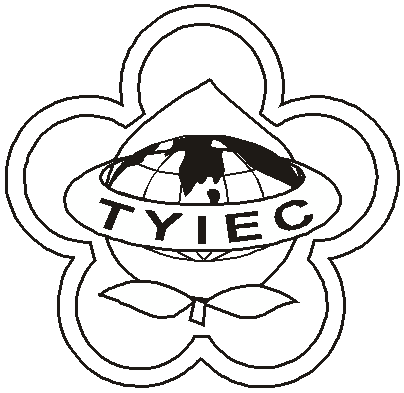          Taoyuan Importers & Exporters Chamber of Commerce桃園市桃園區春日路1235之2號3F           TEL:886-3-316-4346   886-3-325-3781   FAX:886-3-355-9651           ie325@ms19.hinet.net     www.taoyuanproduct.org	受 文 者：各相關會員發文日期：中華民國107年12月4日發文字號：桃貿水字第1070386號附    件：主    旨：「食品及相關產品輸入查驗資訊欄位申報須知」，業經衛生福利部於中華民國107年11月28日以衛授食字第1072003900號令訂定發布，並自即日生效， 敬請查照。說     明：一、依據衛生福利部衛授食字第1072004503               號函辦理。           二、旨揭發布令請至行政院公報資訊網、該部               網站「衛生福利法規檢索系統」下「最新               動態」網頁或該部食品藥物管理署網站              「公告資訊」下「本署公告」網頁自行下載。           三、有關「食品及相關產品輸入查驗資訊欄位              申報須知」可至該部食品藥物管理署網站               (www.fda.gov.tw；路徑首頁>業務專區>               邊境查驗專區>表單下載>食品)下載     理事長  王 清 水